UTAH GEOGRAPHY FACTS- NOTES(Keep this in the notes section of your binder- you do not need to turn this in.) Coordinates:  Climate: Elevation:  Highest Point:  Precipitation:  Seasons:  THREE REGIONS OF UTAHTHE____________        _____________ Landform:____________ (large, flat _________) surrounded by _____ mountain rangesStreams and rivers from surrounding mountains _____ into the valley floor and form ____________ (Great Salt Lake and Utah Lake)_____________climate_____________ cities in Utah are found along the ____________ of this region, near the _____________Runoff from__________________ give them water_The __________________________________  _________________ and ________________ Mountain RangesMost important source of ___________for Utah (runoff from _______ in the mountains)Forests, bears, elk, deer, etc.Campgrounds and hiking trails; ____________a lot of citiesTourists come from all around the world to ____________ in Utah’s mountains__The _________________________________  Landforms:_______________Covers ________________ of UtahNot a lot of ____________ (desert), but has the _____________ RiverRock formations; all__________ of Utah’s National ________ are found in this region_____________________Rock+ ______________= ______________  ______________NATIONAL PARKS___________________________________    ___________________________________  ___________________________________   ___________________________________  ___________________________________   CLIMATEWhat seasons do we have in Utah as a result of our climate? ____________________,_________________,__________________,____________________ What Influences Utah’s Climate?______________________(distance north of the Equator; farther north, colder it is)_______________________ (height above sea level; higher it is, colder it is)___________  __________  _____  ______________ (farther from ocean, drier it is)______________ from California _____________ rain _________ from the __________Rain Shadow Clouds lose water on the_______________ side of Utah Mountains making it ______________ and have ____________ water for the eastern side making it _________________________ flows into __________drainage ______________Drainage Regions_________________Drainage Region: watershed that creates the ______________  ______________  ______________, Utah Lake, Bear Lake, Rivers near there; takes care of major cities________________  _______________ Drainage Region:  watershed that creates the Colorado River, _______________  ______________ and then flows to CaliforniaDraw a map of the two drainage regions in Utah and label them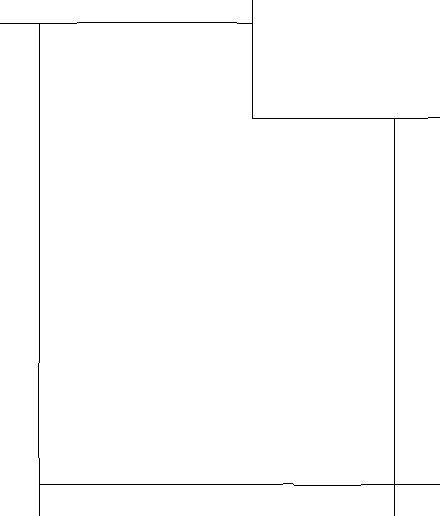 Draw a picture illustrating Rain Shadow effect in Utah